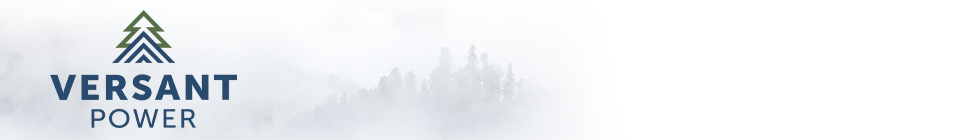 Net Energy Billing-Developer Frequently Asked Questions (FAQs)Does Versant Power have a website with information about Net Energy Billing?   Yes, please visit our webpage at https://www.emeramaine.com/energy-solutions/connecting-renewable-resources/net-energy-billing/  for more information related to the available net energy billing contracts.Does Versant Power have a team distribution list for questions related to Net Energy Billing?  Please direct questions that can’t be answered from the NEB contracts or Versant Power’s website to DGInterconnections@versantpower.com.For Shared NEB contracts, how many days in advance of the project going online will the subscriber list and allocation percentages be required?  The subscriber list must be provided no later than sixty (60) days before commercial operation date of the generation facility.  What format and information will Versant Power require for the initial and subsequent subscriber list allocations?  Versant Power will require an Excel spreadsheet with the customer names, account numbers, and addresses of the subscribers. When are subsequent subscriber lists needed?  Versant Power will confirm the status of the subscriber list by email with the Project Sponsor on a monthly basis prior to the next billing period. Subsequent to the first bill cycle, an updated allocation list need only be provided to the utility if there is a change to one or more subscribers. Any changes in fixed or cascading allocations to existing customers shall be made prospectively beginning with the next billing period following an accepted request.   How will Versant Power notify the Project Sponsor if a customer moves or closes its account?  Versant Power will notify the Project Sponsor by email if a customer’s account is inactive or finaled by the 20th business day of the month prior to the next billing period. The Project Sponsor is required to provide the Company with notification of any replacement accounts or reallocation of credits to existing shared financial interest customers’ accounts within thirty (30) days of receiving notice of an account’s final billing.Does Versant Power allow Project Sponsors to request historical usage, and if so, can they do so via EDI?  At this time, Versant Power cannot provide customers’ historical usage directly to Project Sponsors. However, upon registration with the Maine Public Utilities Commission, Project Sponsors may gain access to our Electricity Supplier Marketplace data portal. Customers in Versant Power’s Bangor Hydro District may choose to participate in the Electricity Supplier Marketplace and authorize Versant Power to provide historical hourly interval data and contact information related to their Versant Power account. To gain access to this Electricity Supplier Marketplace, please email edisupport@versantpower.com.What information will Versant Power provide each month after the Facility Account’s meter is read and the credits are allocated to the customer accounts? By the twentieth (20th) day of each month following the month in which bill credits are applied, Versant Power will email a report to the Project Sponsor describing the allocation of credits to participating customers in the corresponding billing period. The data provided will include, for each customer account, the account number, percent allocation and credit amount applied, as well as an indication of any of the accounts which were final billed, and are, consequently, no longer active. The data will also include total facility production, total credits generated, and total credits allocated to shared financial interest customers’ accounts.If a shared financial Interest customer has unused credits that will soon expire, will Versant Power notify the Project Sponsor of the pending expiration of the customer credits?  Versant Power will not share this information with the Project Sponsor directly and they will need to work with the shared financial interest customer directly to obtain this information.If a customer has excess bill credits and moves within Versant Power’s service territory would you notify the Project Sponsor of the move and can the excess credits be carried forward to the new account?  By the twentieth (20th) day of each month following the month in which bill credits are applied, Versant Power will notify the Project Sponsor if a customer’s account is no longer active. To ensure the uninterrupted allocation of credits following the final billing and deactivation of a shared financial interest account, the Project Sponsor is required to provide the Company with notification of any replacement accounts or reallocation of credits to existing shared financial interest customers’ accounts within thirty (30) days of receiving notice of an account’s final billing. If a customer moves within Versant Power’s service territory and would like to maintain its bill credits, the Project Sponsor would need to designate its new account as the replacement account within thirty (30) days of notice from Versant Power.If a customer has excess bill credits and moves outside Versant Power’s service territory are the credits forfeited?   To ensure the uninterrupted allocation of credits following the final billing and deactivation of a shared financial interest account, the Project Sponsor is required to provide the Company with notification of any replacement accounts or reallocation of credits to existing shared financial interest customers’ accounts within thirty (30) days of receiving notice of an account’s final billing. If the shared financial interest Facility Account invoice is generated prior to that date, credits allocated to the final billed account will be credited to the Facility Account. Such credits will be subsequently reallocated to the designated replacement account or reallocated to existing shared financial interest customers’ accounts as directed by the Project Sponsor. If the Project Sponsor fails to provide notification of a replacement account or other reallocation instructions within thirty (30) days of notification of an account’s final billing, then at the conclusion of such thirty (30) days, excess credits allocated to the Facility Account will remain on that account and will not be manually transferred to a different account(s). Do the credits for Net Energy Billing for a “Shared Financial Interest” situation (i.e., community solar) affect an energy supplier in any way?  The credits will be netted and sent to the suppliers as zero kWh like on-site generation. Suppliers will be notified if a customer participates in a Net Energy Billing program. Can customers from Versant Power’s Bangor Hydro District participate in programs located in the Maine Public District, and vice versa?  No, a customer in the Bangor Hydro District (BHD) may not participate in a program located in the Maine Public District (MPD) or vice versa, because Versant Power’s transmission systems for its BHD and its MPD are not electrically connected (the BHD is part of ISO-NE and the MPD is part of the Northern Maine ISA). Bangor Hydro District and the Maine Public District customers may only participate in programs in their own service territory. 